О Б Щ И Н А    Х А Й Р Е Д И Н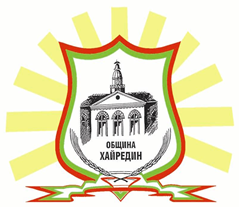 Наредба № 21за реда за учредяване на търговски дружества с общинско имущество и за упражняване на правата на собственост на Община Хайредин в търговски дружества2013
(Приета с Решение № 281 по протокол №26/16.12.2013г. на ОбС - Хайредин)Раздел IОбщи положенияЧл. 1. (1) С тази наредба се уреждат условията и редът  за учредяване на търговски дружества с общинско имущество  и за упражняване на правата на собственост на общината в търговски дружества с общинско имущество или с общинско участие в капитала. (2) Търговски дружества с общинско имущество са създадените по реда на Търговския закон еднолични дружества с ограничена отговорност или еднолични акционерни дружества, в които общината е внесла като не парична вноска имоти и вещи - частна общинска собственост или е предоставила средства за формиране на техния капитал. 	(3) Търговски дружества с общинско участие  в капитала са дружествата, в които общината участва с не парична вноска или с финансови средства  при формирането на капитала наред с други участници в капитала на тези дружества. 	(4) Не са общинска собственост имотите и вещите на търговските дружества по ал. 2 и 3.(5) Общината не може да участва в търговски дружества по ал. 2 и 3 като неограничено отговорен съдружник. Чл. 2. Общинският съвет при учредяване на  търговско дружество или при  участие в търговско дружество с общинско участие, задължително се ръководи и урежда с решението:защитата на обществения интерес;запазването на решаващ глас на общината при вземане на решения за управление на собствеността на дружеството;правата и задълженията на представителите на общината в органите на управление на дружеството. Чл. 3 Общинският съвет упражнява правото на  собственост на общината в търговските дружества с общинско имущество и в търговските дружества с общинско участие в капитала при условията, по реда и чрез органите, посочени в  тази наредба.Раздел IIОпределяне на общинската политика при учредяване, преобразуване и прекратяване на търговски дружества с общинско  имущество или с общинско участие в капиталаЧл. 4. Основните принципи на общинската политика при учредяване, преобразуване и  прекратяване на търговски дружества  с общинско имущество  или с общинско участие в капитала са: ефективно управление на общинската собственост в интерес на местната общност; публичност и прозрачност; предоставяне на качествени  публични услуги на гражданите при спазване на принципите на свободна конкуренция;  икономическа полза за общината; разширяване и/или увеличаване на собствените приходи в общинския бюджет; наблюдение и контрол върху държавните помощи, предоставяни от общините,  по смисъла на Закона за държавните помощи.    Чл. 4а. (1) Общината може да внася свободни имоти и вещи или вещни права върху имоти, частна общинска собственост, като непарична вноска в капитала на търговски дружества при условия и по ред, определени в наредбата по ал. 5, след решение на общинския съвет, прието с мнозинство от две трети от общия брой на общинските съветници.(2) Търговските дружества с общинско участие в капитала могат да отдават под наем имоти или части от тях, внесени от общината като непарична вноска в капитала им, или да учредяват ограничени вещни права върху такива имоти чрез публичен търг или публично оповестен конкурс по ред, определен в наредбата по ал. 5. Срокът на договорите за наем и за правото на ползване за тези имоти не може да бъде по-дълъг от 10 години.(3) Капиталът на едноличните търговски дружества с общинско участие може да се намалява със стойността на имоти и вещи или вещни права, които са внесени като непарична вноска в капитала им, въз основа на решение на общинския съвет.           (4) Имотите и вещите, със стойността на които е намален капиталът на едноличните търговски дружества с общинско участие, придобиват статут на частна общинска собственост от влизането в сила на решението по ал. 8 и се управляват по ред, определен от общинския съвет.Чл. 5. (1) Общината внася като не парична вноска общински имоти в капитала на търговски дружества единствено и само ако са необходими за осъществяване на предмета на дейност на дружеството. (2) При отпадане на необходимостта от определен имот или вещ за осъществяване на предмета на дейност на дружеството, представителят на общината в общото събрание на дружеството е длъжен да  информира общинския съвет. (3) В случая по ал.2 общинският съвет взема решение за изваждане на имота или вещта от капитала на дружеството на първото заседание след внасяне на информацията от представителя на общината в дружеството.      Чл. 5а. (1) Общината може да участва в осъществяването на различните форми стопанска дейност със свободни парични средства, с изключение на целевите субсидии от държавния бюджет, както и с имоти и вещи или вещни права.(2) Общината може да участва само в такива форми на стопанска дейност, в които отговорността й не надвишава размера на дяловото й участие. Общината не може да участва в търговски дружества като неограничено отговорен съдружник.Чл. 6. Общинският съвет определя политиката на общината при учредяване на търговски дружества с общинско имущество или общинско участие в капитала,  с която гарантира способността на общината да: устоява на неблагоприятни икономически въздействия;отговаря своевременно на промени в потребностите на местната общност по отношение на предоставяните услуги;поддържа стабилно финансово състояние;подпомага инвестиционната политика на общината. Чл. 7. (1) Кметът на общината заедно с отчета за изпълнение на общинския бюджет внася в общинския съвет и годишен отчет за дейността на търговските дружества и състоянието на внесените като не парична вноска от общината имоти и вещи. Общинският съвет,  с решението за приемане на отчета за изпълнение на общинския бюджет за предходната година, приема и годишен отчет за дейността на търговските дружества.   (2) В зависимост от финансовия резултат общинският съвет приема решение за преобразуване или прекратяване на съществуващо дружество.      Раздел ІІІОбразуване, преобразуване и прекратяване на търговски дружества с общинско участие в капитала за осъществяване на инвестиционни проекти на общината       Чл. 8. Кметът на общината, в изпълнение на предвидените в общинския план за развитие инвестиционни намерения, внася предложение за учредяване на търговско дружество за осъществяване на инвестиционен проект, което се одобрява от общинския съвет.Чл. 9. Предложението за учредяване на търговско дружество трябва да отговаря на следните условия:1.	предметът на дейност да е от полза на местната общност;2.	предложението да е придружено от пълно описание на инвестиционния проект - цели, технико-икономическа обосновка, очаквани срокове за реализация и социално-икономически анализ на очакваните резултати от дейността;3.	да е приложено подробно описание на всички финансови параметри по учредяването - всички източници на финансиране и размер на съответния финансов ресурс, очакван срок за възстановяване на вложените средства от общината;4.	проектът да е предложен за обсъждане на местната общност, чиито становища и предложения са неразделна част от предложението. Чл. 10. (1) Кметът на общината оповестява намерението за учредяване на търговско дружество с общинско участие за осъществяване на инвестиционен проект, чрез покана за обсъждане, отправена до местната общност. Поканата трябва да съдържа  описание на инвестиционния проект, за осъществяването на който се създава дружеството – стойност, всички източници на финансиране и размер на съответния финансов ресурс, очаквани ползи за местната общност, очакван срок за възстановяване на вложените средства от общината, общинската политика по управление и разпореждане с общинския дял в търговското дружество след изпълнение на инвестиционния проект, както и мястото и датата за провеждане на обсъждането.(2) Поканата се публикува в един местен или регионален вестник и се поставя на обществено достъпно място в сградата на общината, като датата на обсъждането на проекта е най-малко един месец преди разглеждането на предложението от общинския съвет.(3) Обсъждането се провежда при условия и по ред, определени от общинския съвет. За изразените становища и постъпилите предложения се съставя протокол, който е неразделна част от предложението по чл.8.Чл. 11. (1) Общинският съвет приема решение за учредяване на търговско дружество, като определя:1.	икономическа, финансова и правна обосновка на инвестиционния проект;2. предмета на дейност на търговското дружество – за изпълнение на определен инвестиционен проект;3.	формата на търговското дружество – дружество с ограничена отговорност или акционерно дружество;4.	общинския дял в търговското дружество;5. описание на общинските имоти, които ще бъдат включени в капитала на дружеството, ако общината участва с не парична вноска;6.	общите и специални условия за участие на общината в капитала на дружеството;7.	специфични изисквания към съдружниците, съответно акционерите;8. брой съдружници, съответно акционери;9. срок за подаване на предложенията; 10. документите, които кандидатите следва да представят;11. критерии за оценка на капацитета на съдружниците, съответно акционерите.(2) Решението по ал. 1 се приема с мнозинство 2/3 от общия брой на общинските съветници. Чл.12 (1) С решението по чл.11, ал.1 общинският съвет определя членовете на комисия за оценка на предложенията.(2) Комисията се състои от 5  членове, като се определят и резервни членове.(3) В състава на комисията се включват правоспособен юрист и икономист, а останалите членове са лица, притежаващи необходимата професионална квалификация и практически опит в съответствие с предмета на дейност на дружеството.  Чл. 13. (1) Кметът на общината публикува обява с решението на общинския съвет за  учредяване на търговско дружество с общинско участие в капитала в  един централен  и един местен ежедневник, с която се канят всички заинтересовани да заявят намерения за изразяване на интерес в срок не по- малък от 30 дни от публикацията. Обявата съдържа информацията по чл. 11, ал.1.	(2) Комисията  по чл. 12, ал.1  разглежда направените предложения и представя на общинския съвет всички предложения, които отговарят на  обявените изисквания.              Чл.14 (1) Общинският съвет с решение одобрява предложението, проекта за Учредителен акт за дружество с ограничена отговорност или Устав на акционерно дружество и определя представител (общински съветник) на общината  в общото събрание на съдружниците, съответно акционерите. (2) Решението по ал. 1 се приема с мнозинство 2/3 от общия брой на общинските съветниците, с явно и поименно гласуване на общинските съветници(3) В случай, че общинският съвет не одобри предложението/та, процедурата се прекратява и може да се открие нова по реда на  чл. 11. Раздел ІVОбразуване, преобразуване и прекратяване на  еднолични търговски дружества с общинско имуществоЧл. 15. (1) Общинският  съвет по реда на Търговския закон може да взема решения за:1. образуване на еднолични търговски дружества с ограничена отговорност с общинско  имущество и еднолични акционерни дружества с общинско  имущество 2. участие на общината в капитала  на търговски дружества с ограничена отговорност и на акционерни дружества.(2) Оценката на предоставеното при образуването  на еднолично дружество общинско имущество и на внесените като не парична вноска на общината в капитала на търговските дружества имоти и вещи – общинска собственост се извършва по реда на чл.22, ал.3 от Закона за общинската собственост, като цената не може да бъде по-ниска от пазарната цена.                  Чл. 16.  (1) Преобразуването или прекратяването на еднолично търговско дружество с  общинско имущество се извършва  с решение на общинския съвет по реда на Търговския закон, освен при обявяване в несъстоятелност.(2) Решението по ал. 1 се приема с мнозинство 2/3 от общия брой на общинските съветниците, с явно и поименно гласуване на общинските съветници.  	(3) При прекратяването на  еднолично търговско дружество с общинско имущество разпореждането с имоти, внесени от общината в капитала на дружеството, се извършва при условията и по реда, предвиден в Закона за общинската собственост и в наредбата на общинския съвет  по чл.8 ал.2 от Закона за общинската собственост.Раздел VОргани на едноличните търговски дружества с общинско имущество и в търговските дружества с общинско участие в капиталаЧл. 17. (1) Органи на управление на еднолични търговски дружества с общинско участие са:1. при ЕООД: а) общинският съвет  като едноличен собственик на капитала;б) управител на ЕООД. 2. при ЕАД: а) общо събрание - общинският съвет  като едноличен собственик на капитала;б) съвет на директорите на ЕАД.(2) Членовете на органите за управление  по т.2 се избират от общинския съвет.(3) Общинският съвет осъществява контрол върху дейността на органите на управление на едноличните търговски дружества с общинско участие.   Чл. 18. За едноличните акционерни дружества се утвърждава едно степенна система на управление, като съставът на съвета на директорите се  състои от трима души.Чл. 19. Органите за управление на търговските дружества, в които общината е съдружник или акционер, се формират по условията и реда на Търговския закон.Раздел VIПравомощия на органите на едноличните търговски дружества с общинско  имуществоЧл. 20. (1) Общинският съвет, като упражняващ правата на едноличния собственик на капитала в общинските еднолични дружества с ограничена отговорност има правомощия да:	1. изменя и допълва учредителния акт на дружеството;	2. преобразува и прекратява дружеството;	3. приема годишния счетоводен отчет и баланса, взема решение за разпределяне на печалбата и нейното изплащане;	4. взема решения за намаляване и увеличаване на капитала;	5. избира управителя, определя възнаграждението му и го освобождава от отговорност; 	6. взема решения за придобиване и разпореждане с недвижими имоти и с вещни права върху тях; . Сключването на договори за разпореждане или отстъпване право на ползване на дълготрайни активи на общински еднолични търговски дружества се извършва след провеждане на търг при условията и по реда на Наредбата по чл.8, ал.2 от ЗОС.	7. взема решения за придобиване или разпореждане с дялове или акции - собственост на дружеството, в други дружества, както и за придобиване или разпореждане с дълготрайни финансови активи на дружеството в чужбина;	8. взема решения за предявяване искове на дружеството срещу управителя или контрольора и назначава представител за водене на процеси срещу тях;	9. взема решения за допълнителни парични вноски; 10. дава разрешение за сключване на съдебна или извън съдебна спогодба, с която се признават задължения или се опрощава дълг; 	11.  определя ликвидатори при прекратяване на дружество;	12. дава съгласие за закупуване на дълготрайни материални активи;	13. взема решение за прекратяване или приватизация на дружеството, при условията на действащото в страната законодателство;14. да изисква от управителя необходимата информация за състоянието и дейността на дружеството15. да контролира дейността на управителя и определя срокове, в рамките на които управителя да предприеме мерки за отстраняване на констатирани недостатъци в работата.16. да намалява размера на определеното с този договор възнаграждение с до 30 на сто, в случай че управителят не изпълни неговата препоръка или действа в нарушение на задълженията по настоящия договор.17. решава и други въпроси, предоставени в негова компетентност от закона или от учредителния акт.	(2) Управителят на дружеството:	1. организира и ръководи дейността на дружеството съобразно закона и в съответствие с учредителния акт, решенията на общинския съвет и договора за възлагане на управление;	2. представлява дружеството;	3. осъществява правомощията на работодател по отношение на работещите в дружеството;	4. одобрява щатното разписание на дружеството;	5. решава всички въпроси, които не са от изключителната компетентност на общинския съвет.	6. да уведомява незабавно в писмена форма доверителя за всички обстоятелства, които са от съществено значение за дружеството.     	7. да определя и утвърждава в съответствие с действащата нормативна уредба организационната и управленческата структура на дружеството, както и цялата му вътрешно-нормативна уредба;       	8. да представя в законоустановените срокове годишния счетоводен отчет и баланс, заверен от експерт-счетоводител;       	9. да извършва необходимите действия, свързани с подготовката на дружеството или обособени негови части за приватизация, като ги съгласува само с доверителя;        	10. да предоставя на доверителя преписи от издадените от него актове, подлежащи на вписване, както и копия от съдебни решения за вписване на обстоятелствата в търговския регистър в определените от закона срокове;         	11. да се разпорежда с материалните активи на дружеството в съответствие с действащата нормативна уредба.                                                   Раздел VIІЗадължения на представителите на  общината в търговските дружества,в които общината е съдружник или акционерЧл. 21. (1) В търговско дружество, в което общината е съдружник или акционер, представителите й в общото събрание и в органите на дружеството се определят с решение на общинския съвет.  	(2) Общинският съвет определя представител на общината в общото събрание на дружеството, като изрично определя обхвата на представителната му власт. Чл. 22. (1) Представителите на общината в търговските дружества, в които общината е съдружник или акционер, защитават нейните интереси при осъществяване на дейността на дружествата. (2) Представителите на общината в търговските дружества са длъжни да внасят отчет  в общинския съвет след провеждане на съответното заседание на органите за управление на дружеството, както и да предоставят всички материали, получени във връзка със заседанието. Те представят и отчети за всички действия, извършени от тях като представители на общината.  (3) Когато общинският съвет  констатира нарушаване на интересите на общината от неин представител в търговско дружество, общинския съвет го отстранява и определя нов представител и предприема необходимите действия за търсене на отговорност на освободения представител за причинените вреди на общината.Раздел VІІІИзисквания към  лицата,  на които се възлага управлението и контрола на едноличните търговски дружества с общинско имуществоЧл. 23. (1) Управители и контрольори на общински еднолични търговски дружества с ограничена отговорност могат да бъдат само физически лица с управленски опит в търговско дружество.	(2) Членове на съвета на директорите на общинските еднолични акционерни дружества могат да бъдат физически лица с управленски опит в търговско дружество.	(3) Броят на членовете на съвета на директорите на общинските еднолични акционерни дружества е трима души. Чл. 24. Не могат да бъдат управители на общински еднолични дружества с ограничена отговорност физически лица, които:	1. от свое или от чуждо име извършват търговски сделки;	2. участват в събирателни, командитни дружества и в дружества с ограничена отговорност;	3. заемат длъжност в ръководни органи на други дружества;	4. са лишени с присъда или с административно наказание от правото да заемат материално отчетническа длъжност до изтичането на срока на наказанието;	5. са управители, контрольори, членове на изпълнителни или контролни органи на друго общинско еднолично търговско дружество;	6. са народни представители, общински съветници, кметове на общини, кметове на райони или кметства, кметски наместници, заместник-кметове на общини, секретари на общини, секретари на райони;7. са съпрузи, роднини по права линия и по съребрена линия до трета степен на кмета, заместник-кмет, кмет на  район или кметство, секретар на община, общински съветник   от общината ,  с имуществото на която е създадено  дружеството; 	8. са държавни служители или работят по трудово правоотношение в държавната или общинската администрация.	Чл.25. Не могат да бъдат членове на съветите на директорите на общинските еднолични акционерни дружества физически лица, които:	1. от свое или от чуждо име извършват търговски сделки;	2. са съдружници в събирателни, в командитни дружества и в дружества с ограничена отговорност;	3. са лишени с присъда или с административно наказание от правото да заемат материално отчетническа длъжност;	4. са били членове на управителен или контролен орган на дружество, прекратено поради несъстоятелност през последните две години, предхождащи датата на решението за обявяване на несъстоятелността, ако са останали неудовлетворени кредитори;	5. са съпрузи или роднини до трета степен по права или по съребрена линия, включително по сватовство, на друг член на орган на управление или контрол на дружеството;	6. са управители или членове на изпълнителни или контролни органи на друго общинско еднолично търговско дружество;	7. са народни представители, общински съветници, кметове на общини, кметове на райони или кметства, кметски наместници, заместник-кметове на общини, секретари на общини, секретари на райони или кметства;8. са съпрузи, роднини по права линия и по съребрена линия до трета степен на кмет  на община, заместник-кмет, кмет на  район или кметство, секретар на община и  общински съветник от общината,  с имуществото на която е създадено  дружеството; 9. са държавни служители или работят по трудово правоотношение в държавната или общинска администрация.	10. не отговарят на други изисквания, предвидени в устава на дружеството.Раздел ІХВъзлагане на управлението и контрола на едноличните общински търговски дружестваЧл. 26. (1) Управлението на  еднолично общинско  дружество с ограничена отговорност, се възлага с договор за управление, сключен между управителя на дружеството  и  кмета на общината въз основа на решение на общинския съвет. (2) Управлението на еднолично  акционерно   дружество  се възлага с договори за управление, сключен между  членовете на съвета на директорите на дружеството  и  кмета на общината въз основа на решение на общинския съвет.   (3) Контролът за изпълнението на учредителния акт или устава и за опазване на имуществото на общинското еднолично търговско дружество  се възлага с договори за контрол, сключени между контрольора и кмета на общината въз основа на решение на общинския съвет.   	(4) Договорите за управление и за контрол в общинските еднолични търговски дружества се сключват за срок  не повече от 3 години. Чл. 27. Управлението на общинските еднолични търговски дружества се учредява въз основа на сключен Договор за възлагане на управление между кмета на общината и управителя при условията на Търговския закон.Чл.28. (1) В договора за управление се определят:	1. правата и задълженията на страните;	2. размерът на възнаграждението и начинът на плащането му;	3. отговорността на страните при неизпълнение на договора;	4. основанията за прекратяване на договора. Чл. 29. (1) Договорите с управителите, членовете на съветите на директорите се прекратяват с изтичане срока на договора, както и предсрочно:	1. по взаимно съгласие на страните;	2. по искане на лицето с предизвестие не по-малко от 3 месеца;	3. по искане на общинския съвет с предизвестие от 1 месец;	4. при преобразуване, приватизация или прекратяване на общинското еднолично търговско дружество;	5. в случай на смърт или при поставяне под запрещение;	6. при възникване на някое от обстоятелствата, обуславящо забрана или ограничение за лицето за изпълнение на съответните функции съгласно чл. 24 и 25;	7. поради фактическа невъзможност на лицето да изпълнява задълженията си, продължила повече от 60 дни.	8. при други условия, посочени в договора	(2) Договорите с управителите и с членовете на съветите на директорите могат да бъдат прекратени преди изтичането на срока с решение на общинския съвет, без предизвестие:	1.при неизпълнение на икономическите показатели, определени съгласно чл. 39, ал. 2;	2. при констатирано нарушение на закона, извършено при или по повод изпълнението на задълженията по договора или при нарушаване на настоящата наредба;	3. при извършване на действия или бездействие на лицето, довели до влошаване на финансовите резултати на дружеството или от които са произтекли щети за него.Раздел XОпределяне възнаграждението на управителите в едноличните търговски дружества с общинско  имуществоЧл.30. Доверителят определя размера на възнаграждението на управителя в Договора за възлагане на управление.Чл.31. Възнаграждението на управителя е за сметка на разходите на дружеството, а данъка върху общия доход се извършва по реда и условията на действащото законодателство. Отговорност за деклариране на сумите, получени като възнаграждение по този договор и за заплащане на съответните данъци носи управителя. Чл.32. Доверителят не гарантира размера на възнаграждението на управителя и не го компенсира при липса на средства в дружеството. Чл.33. Управителят не осигурява за всички осигурителни случаи върху начисленото му възнаграждение по този договор за сметка на дружеството, като времето за което се осигурява се зачита за трудов стаж. Чл.34. Върху начислените суми като възнаграждение на управителя по този договор се правят вноски във фонд “Професионална квалификация и безработица” за сметка на средствата на дружеството. Чл.35. В случаите на временна нетрудоспособност поради болест на управителя, на същия се изплаща парично обезщетение, изчислено от възнаграждението, върху което е направено осигурителна вноска за календарния месец, предхождащ настъпването на нетрудоспособността Чл.36. /1/ За времето на ползването на неприсъствените дни по този договор, на управителя се заплаща възнаграждение, изчислено от изплатеното среднодневно възнаграждения  за последния календарен месец, предхождащ ползването на отпуска, през който управителя е изпълнявал задълженията си най-малко 10 работни дни./2/ Управителите на общински дружества, които са регистрирани за участие в избори излизат в отпуск от деня на регистрацията до обявяване резултатите от избора. Раздел XІ  -   Общинско предприятие      	Чл. 36а. (1) Общинското предприятие е специализирано звено на общината за изпълнение на дейности, финансирани от общинския бюджет.(2) Общинското предприятия се създава, преобразува и закрива с решение на общинския съвет.(3) Общинското предприятие осъществява дейността си въз основа на правилник, приет от общинския съвет.(4) С правилника по ал. 3 се определят предметът на дейност, структурата, управлението, численият състав и правата и задълженията на предприятието по отношение на предоставеното му общинско имущество.(5) Общинското предприятие е второстепенен разпоредител с бюджетни кредити.        	Чл. 36б.     Общинското предприятие може да осъществява дейност по:1. управление, изграждане, поддържане, ремонт и реконструкция на обекти, мрежи и съоръжения на техническата инфраструктура и други имоти - общинска собственост, както и предоставяне на свързаните с тях услуги за населението;2. предоставяне на други услуги или осъществяване на други местни дейности, необходими за задоволяване на потребностите на общината или на нейното население, които се финансират от бюджета на общината, определени от общинския съвет."Раздел XІІРегистър на едноличните общински търговски дружества с общинско имущество и на търговските дружества с общинско участие в капиталаЧл. 37 (1) Общината води публичен регистър на общинските   търговски дружества  с общинско участие в капитала,   за общинските предприятия, за юридическите лица с нестопанска цел и за гражданските дружества, в които участва общината.(2) Регистърът е достъпен чрез официалната Интернет страница на общината.	(3) В регистъра се вписват:	1. еднолични търговски дружества с общинско имущество;	2. търговските дружества, в които общината е акционер или съдружник.Чл. 38. (1) Регистърът се води по образец, утвърден с решение на общинския съвет. (2) В регистъра се вписват следните обстоятелства:	1. номер и партида на вписването на търговското дружество в търговския регистър, номер и дата на фирменото дело, номер и дата на решението, с което е постановено вписването;	2. вид на дружеството, наименование, седалище и адрес на управление;	3. предмет на дейност на дружеството и срок, за който е учредено;	4. капитал, съответно уставен фонд, разпределение на капитала;	5. имена, седалище и адрес на управление на съдружниците или учредителите, размер на дяловете, промени в съдружниците и в размера на дяловете, прехвърляне на акции;	6. имена на членовете на органите на управление и на лицата, които представляват дружеството;7. размер на общинското участие, имената, постоянния и настоящ адрес на лицето, упълномощено да представлява общината в Общото събрание на съдружниците, съответно на акционерите;8. участия в други търговски дружества, размера на участието и разпределението на капитала в тези дружества;	9. клонове;	10. преобразуване, сливане, вливане, разделяне и отделяне; прехвърляне на предприятия;	11. прекратяване на дружествата;	12. сключени договори по раздел VII - : способ (търг или конкурс), дата на подписване на договора, предмет, страни и цена;	13. способ за приватизация, дата на подписване на приватизационната сделка, купувач (купувачите) на дялове, акции.Чл. 39. За всяко търговско дружество се отделя партида с необходимия брой двойни страници.Чл. 40. (1) Вписването в регистъра се извършва от определено със заповед на кмета на общината длъжностно лице, което:1. извършва вписванията в регистъра въз основа на заверен препис от акта, удостоверяващ подлежащите на вписване обстоятелства, или по данни от общинския съвет за прехвърляне на дялове или акции;2. дава справки и издава удостоверения за вписаните обстоятелства. 3. води входящ регистър, описна книга и азбучен указател и комплектова делата на общинските еднолични търговски дружества и на търговските дружества, в които общината е акционер или съдружник;(2) Длъжностното лице по ал.1 поставя дата след всяко вписване и се подписва.(3) В регистъра не се допускат изтривания и зачертавания. Поправки се извършват по реда на вписванията.Чл. 41. Органите на управление на общинските еднолични търговски дружества и лицата, упълномощени да представляват общината в търговските дружества, в които е акционер или съдружник, изпращат на длъжностното лице по чл.54, ал.1 заверени преписи от актовете, удостоверяващи обстоятелствата, подлежащи на вписване.Преходни и заключителни разпоредби§ 1. Тази наредба се приема на основание чл. 51а, ал.4  от Закона за общинската собственост  във връзка с чл. 22, ал.1 от Закона за местното самоуправление и местната администрация.Тази Наредба е приета от общинския съвет с Решение № 281,   взето с протокол № 26/16.12.2013г. и влиза в сила в от датата на нейното приемане.Светла ПетроваПредседател на Общински съвет: